CATÁLOGO DE MATERIAISO processo de aquisição depende da correta especificação do material, que deve ser clara e objetiva o suficiente para demonstrar os requisitos mínimos do que se deseja adquirir, sem direcionar (ao menos injustificadamente) a uma marca específica.Os materiais no sistema da UFSC, para fins administrativos, são classificados em dois grandes grupos, subdivididos por semelhança em grupos menores:A consulta ao catálogo da UFSC é o primeiro passo para iniciar um pedido de aquisição. Posteriormente, é necessário verificar em quais grupos os itens demandados pertencem, assim como a qual etapa/período de compra esses grupos pertencem, de acordo com o Calendário de Compras Anual.SITUAÇÕES POSSÍVEIS:MATERIAL CATALOGADO, MAS COM DESCRIÇÃO DIVERGENTE OU MUITO ESPECÍFICA: Antes de solicitar a alteração do catálogo, fazer uma breve pesquisa de mercado para verificar as características do produto existentes. Encaminhar ao setor de compras o pedido de alteração do item no catálogo da UFSC, por e-mail, conforme tabela exemplificativa abaixo:De acordo com o Memorando Circular nº 004/DPL/2016, as especificações devem ser elaboradas de forma genérica, de modo que a catalogação não se torne exclusiva para um único usuário ou departamento.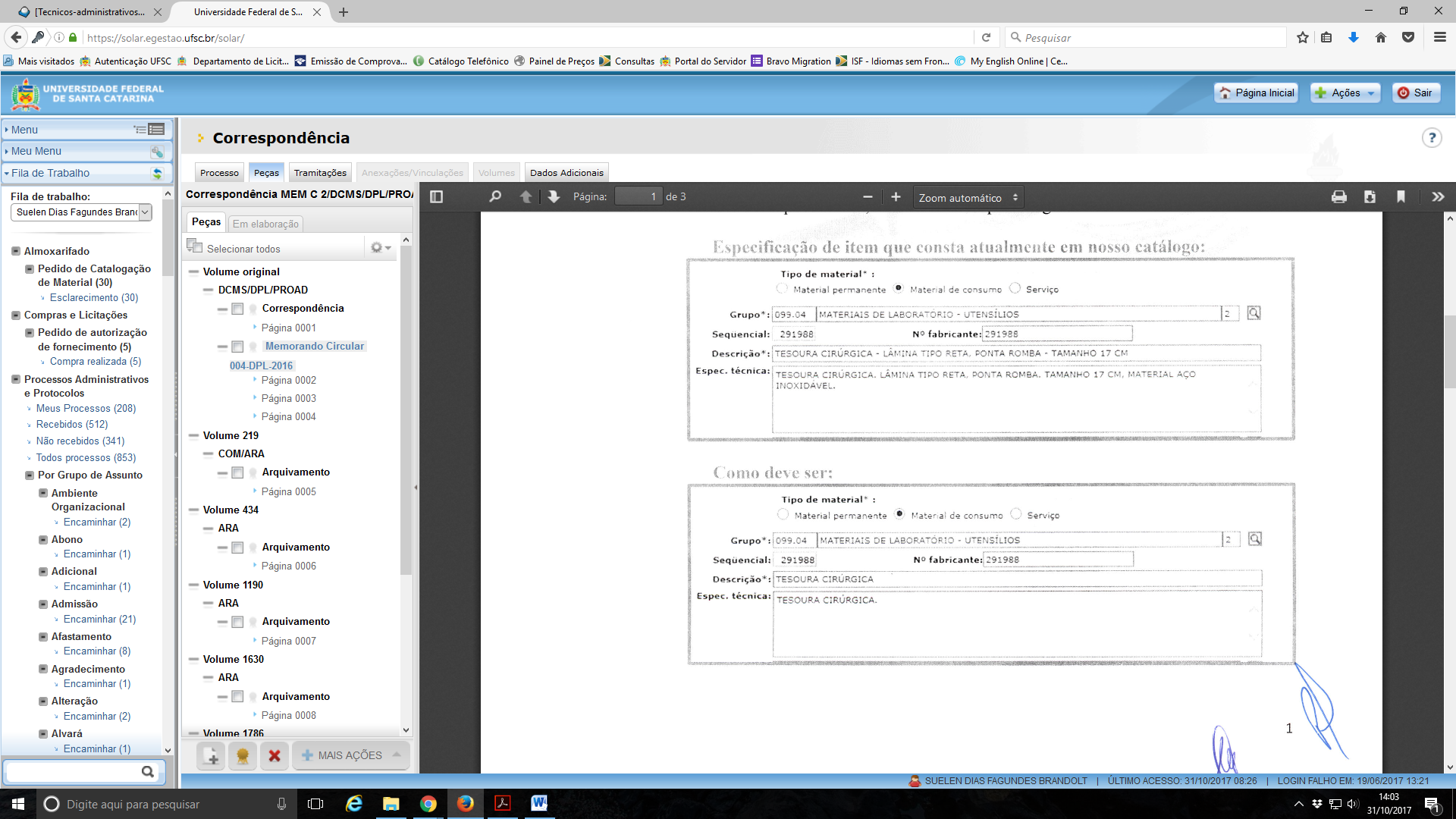 MATERIAL NÃO CONSTA NO CATÁLOGO E NÃO É POSSÍVEL ALTERAR UM ITEM EXISTENTE (COM DESCRIÇÃO APROXIMADA): Encaminhar por e-mail ao setor de compras o pedido de catalogação do item no sistema da UFSC, conforme tabela exemplificativa abaixo, informando sua descrição genérica, grupo de materiais a qual pertence, a unidade de medida e o código CATMAT que mais se aproxima do descritivo desejado (CATMAT é o código de cada item cadastrado no Catálogo de Materiais do Governo Federal. Também é conhecido como SIASG).Consultar CATMAT:Preencher: o Nome do Item e clicar no botão “Pesquisar”;Na relação de materiais resultante da busca, escolher o código do item que possui a especificação mais próxima da desejada. Para vê-la integralmente, passe a seta do mouse ou clique em cima da Descrição.Para verificar se a unidade de medida desejada está cadastrada, clique em cima do Código.OBS.: O detalhamento do item, com todas as peculiaridades necessárias para atendimento da demanda, deve ser descrito posteriormente no Memorando de Solicitação de Compras, conforme exemplo abaixo. Essas informações devem ser complementares às existentes na especificação do catálogo UFSC, não podendo haver divergências. Sempre que possível, utilizar termos que evitem restrições: “de x a x”; “aproximadamente”; “entre”; “no mínimo”.EXEMPLO:CÓDIGO DO MATERIAL (No catálogo da UFSC): 077.12.292371DESCRIÇÃO RESUMIDA (Conforme catálogo da UFSC): FORNO MICROONDASESPECIFICAÇÃO (Conforme catálogo da UFSC): FORNO MICROONDASDETALHAMENTO (Descrição complementar ao catálogo): FORNO MICROONDAS COM CAPACIDADE ENTRE 18 E 21 LITROS, NO MÍNIMO 3 NÍVEIS DE POTÊNCIA, CONSUMO DE APROXIMADAMENTE 1200W, TENSÃO DE 220V, DIMENSÕES APROXIMADAS: A=29,5 X L=45,80 X P=34 CM, PESO 13,4 KG, COM FUNÇÃO TIMER E RELÓGIO.Código do materialDescrição AtualDescrição após alteraçãoJustificativaExemplo:077.12.292335Descrição resumida: FORNO MICROONDAS 18LEspecificação: CARACTERÍSTICAS MÍNIMAS: FORNO MICROONDAS COM CAPACIDADE PARA 18 LITROS, POTÊNCIA DE 700W, 11 NÍVEIS DE POTÊNCIA, COR BRANCO, CONSUMO DE 1200W, TENSÃO DE 220V, DIMENSÕES: A=29,5 X L=45,80 X P=34 CM, PESO 13,4 KG, COM FUNÇÃO TIMER E RELÓGIO.Descrição resumida: FORNO MICROONDASEspecificação: FORNO MICROONDASExemplo: DEIXAR A DESCRIÇÃO DO ITEM MAIS GENÉRICA, EM ATENDIMENTO AO MEMORANDO CIRCULAR Nº 004/DPL/2016.Código CATMATDescrição (genérica)Grupo de materiaisUnidade de medidaDescrição resumida: Especificação:Exemplo: 099.24077.08Exemplo:UNIDADEMETRO